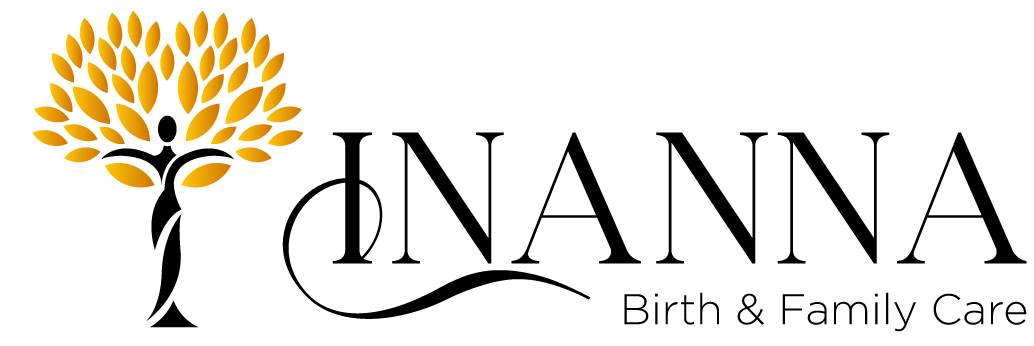 Suggested Supply List for BirthSet the mood	Candles	Essential oils	Affirmation cards/photos	Playlist/musicWe have Wi-Fi access availableCapture the moment	Camera	Phone	Batteries/ChargersLabor supplies	Breast pump (to help labor along if needed)	Disposable absorbent underwear (like Depends pull up type)	Shoes: flip flops or slippers for inside and walking shoes for outside. Don’t forget extra socks!	Small unopened bottle of olive oil for perineal support and massage	Small aquarium fish net if you plan to use the tub	Toothbrush/toothpaste/mouthwash	Chapstick	Hair ties/hairbrush	Glasses/contacts/solution/case	Clothing for labor, like a labor gown, sports bras, bathing suit	Things from home that make you comfortable, like a favorite pillow or blanket	Tennis balls/rolling pin/rice sock if necessary, for back pain. 	Container of baby wipes or cleansing cloths.  Food	Refillable water bottles, preferably with straw	Favorite drinks (coconut water, electrolyte drinks)	Healthy snacks (protein bars, dried fruit, honey sticks, etc.)	Post-birth meal. We have an oven, microwave, fridge, toaster, and Keurig available. There are plenty local options available for takeout and delivery if you prefer.After delivery	Change of clothes	Nursing bra	Gentle body wash or soap	Herbs if you plan on having an herbal bath	Favorite nursing pillow	If you are planning a placenta encapsulation, please bring a small cooler so it can be kept on ice until you get home. For Baby	Pre-washed clothes	Receiving blankets	Hats	Diapers	Car seat that has been PRE-installed Miscellaneous	Don’t forget snacks, a change of clothes, and other items like prescription medications for your partner. Labor support is hard work!	Please turn in your 36-week paperwork at your 37-week appointment. If you forget to turn it in, please bring it to delivery. 	Please bring any antibiotics you may have been prescribed for delivery	If you have children that will attend delivery, bring toys, snacks, comfort items, and a designated person for their care. 